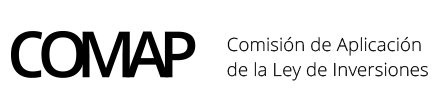   							 DECLARACIÓN JURADA DE CUMPLIMIENTO                         						CONTROL  Y  SEGUIMIENTO  –  OBRA  CIVILDecreto  Nº 2/012    ________________________________________________________________________________________En Montevideo, a los………………días del mes de………........................del año……… el/los que suscribe/n como responsable/s legal de la empresa………..….……………. (especificar el nombre de la empresa) con Nº RUT:…………………..….,y el profesional  responsable de la/s Obra/s del Proyecto de Inversión correspondiente, declaran bajo juramento:  Nº de expediente/s: ______________.Notas:Indicar el/los número/s del expediente del/los proyecto/s de inversión que se está/n informando, ampliación y modificativas que correspondan.Que en lo referente a la obras del proyecto de inversión y sus inversiones elegibles comprometidas por dicho concepto, se desistió de la ejecución total de las mismas. SI		 Especificar la/s obra/s y su justificación: ________________________________________________________________________________________________________________________________________________________________________________________________________________________________.Notas:Justificación: se completa indicando los motivos por los cuales se desistió de ejecutar las inversiones comprometidas por obra civil.En caso de indicar que se desiste de la totalidad de las inversiones comprometidas por obra civil, no se solicita firma de profesional responsable de la/s obra/s.No se completa el pto. 3 del presente formulario.Inversiones obra civil:Que en lo referente a la/s obra/s civil/es y su/s inversión/es ejecutada/s se ajusta/n en un todo a la información suministrada en formato digital ante la COMAP. (plano/s, memoria/s, relevamiento fotográfico, planilla obra/s, otros)	Que la/s  inversión/es elegible/s ejecutada/s por concepto de obra civil declarada en la planilla de obra se ajusta/n en un todo a la/s obra/s ejecutada/s del proyecto de inversión promovido por Resolución del Poder Ejecutivo que se está/n informando y concilia con los montos especificados en los F1 y F2 presentados ante la COMAP.  	Que en relación a la/s obra/s civil/es y su/s inversión/es elegible/s ejecutada/s se da estricto cumplimiento a lo establecido en la Resolución del Poder Ejecutivo por el que fue promovido el/los Proyecto/s de Inversión y al Decreto Nº 2/012.				  SI		 NO Observaciones:___________________________________________________________________________.________________________________________________________________________________________Notas:Observaciones: unicamente es obligatorio completarlo  indicando los motivos por los cuales NO se dio estricto cumplimiento a los establecido en la Resolución del Poder Ejecutivo por el que fue promovido el proyecto de inversión.Resolución del Poder Ejecutivo se cumplió: 1)con el objetivo y la ejecución de la obra comprometida del proyecto de inversión promovido por Resolución del Poder Ejecutivo, 2)con la incorporación a la obra de la inversión elegible por concepto de obra civil declarada, 3)con las autorizaciones correspondientes frente a los organismos públicos competentes en lo que refiere a la implantación, ejecución y funcionamiento del proyecto, asi como al objetivo.Respecto al suministro de la información de Control y Seguimiento Contable para el seguimiento del proyecto de inversión, declaramos que (es obligatorio indicar con una x):corresponde su presentación en esta instancia.no corresponde su presentación en esta instancia dado que la misma fue presentada a la Comap con anterioridad, por lo que la empresa no se encuentra en incumplimiento con las obligaciones asumidas en lo que respecta al suministro de la misma.Quienes suscriben, están  habilitados para hacerlo en nombre de la empresa que están representando, con plenas facultades para ello y  declaran conocer que la  omisión de datos, como así también la errónea y/o falsa declaración, pueden ser pasibles de las penalidades previstas en el Código Penal. (Artículo 239)"Firma representante legal de la empresa: ________________________________ Aclaración de firma: _________________________________________________Correo electrónico___________________________Teléfono:_______________Firma representante legal de la empresa: ________________________________Aclaración de firma: ________________________________________________Correo electrónico___________________________Teléfono:_______________Firma profesional responsable de la/s obra/sArquitecto y/o Ing. Civil: _____________________________________________.Aclaración de firma: _________________________________________________. Notas:En caso: 1) que se indique únicamente el pto. 2 del presente formulario, o que el estado de situación de la obra sea no iniciada  y sin inversiones elegibles ejecutadas,  no es requisito indispensable  la firma de un profesional responsable (Arqto. y/o Ing. Civil) y  2) que  la empresa  haya presentado un  proyecto de inversión que incluya obra asociada a reformas o mejoras y a su vez su inversión elegible en obra sea menor o igual a UI 100.000, no es requisito indispensable la firma de un profesional responsable. (Arqto. y/o Ing. Civil).